Технологическая карта урокаТема урока: Что узнали. Чему научились.Цели урока:повторить и систематизировать материал, изученный на предыдущих уроках;развивать логическое мышление;воспитывать любовь к предмету, гордость за свою Армию.Задачи:формировать познавательную активность;сформировать умения решать примеры на сложение и вычитание чисел 1, 2, 3, 4; решать и составлять задачи изученных видов;воспитывать ответственное отношение к действиям, поступкам.Планируемые результатыМежпредметные связи: информатика ( тема «Правила безопасной работы с компьютером»); окружающий мир (тема «Из чего состоит компьютер»), физкультура (тема «Осанка», чтение (тема «Наша Армия родная»).Ход урокаИспользуемые ресурсы:Приложение 1 - http://viri.rdf.ru;Приложение 2 - http://900igr.net;Приложение 3 - http://www.dailova.ru/storage/present.htm; Приложение 4 - http://viki.rdf.ru, Устовицкая Наталья, игра «Сколько»;Приложение 5 - Биляченко О.В., Музыкальная физминутка «Макарена»,  г. Киев, Скандинавская гимназия;Приложение 6 – Липинина О. И., Игра – тренажер, МОБУ Талаканскаясош №6.Предметные МетапредметныеЛичностные -закрепить различные виды счёта в пределах10;-решать примеры на сложение и вычитание чисел 1, 2, 3, 4;-ставить цели и в соответствии с ними планировать свою работу;-оценивать свою работу;-оценивать себя, границы своего знания и незнания;-работать в паре, группе;-работать наИД и компьютере-проявлять интерес к математике;-проявлять интеллектуальную активность;-осознавать роль Армии и чувствовать гордость за свою Армию;-следить за своим здоровьемЭтапы урокаДеятельность учителяДеятельность ученикаФормирование УУДОрганизационный момент. (7мин.)Беседа об истории Армииc использованиемпрезентации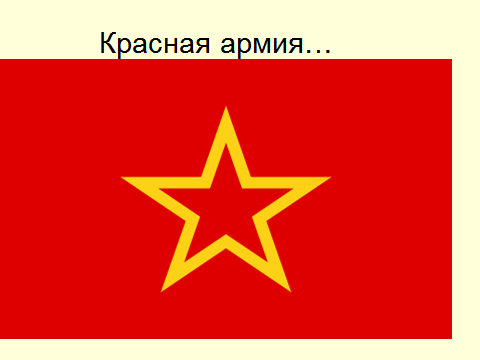 Участвуют в  беседеФормирование положительного настроя на работу.Формирование чувства гордости за свою Армию.Развитие речи.Эмоциональное вхождение в урок (2мин.)-Кто такиеразведчики?      Сложно ли быть разведчиком?  Что должен уметь разведчик?У разведчиков есть планшетники, где лежат карты, документы. У нас  для работы вместо планшетников  будут карточки, компьютеры и ИД.Мотивировка к работе.Развивают речь.Формирование мотивации к обучению и целенаправленной познавательной деятельности.Актуализация знаний (15мин.)-Начнём работу с устного счёта.-Как вы думаете, разведчик должен уметь быстро принимать решения, оценивать обстановку?1.Фронтальная работа.Счёт от 1 до 10 Счёт через число.Счёт через два числа.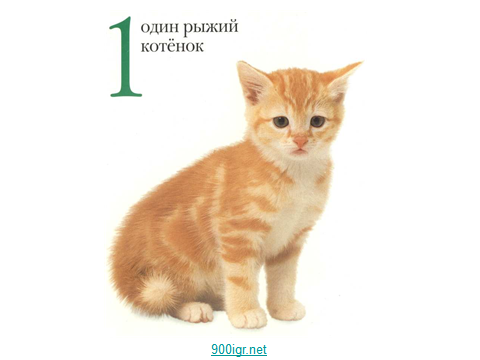 Счёт от 10 до 1. Счёт через число.Счёт через два числа.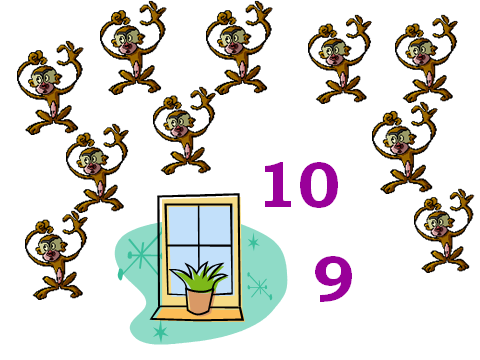 2.Игра «Быстрее» (учитель кидает мяч и говорит вопрос или задание)-найди сумму чисел 5 и 2;-уменьши 4 на 2;-из 6 вычти 1;-из какого числа вычли 2 и получили 3?3.-Разведчик должен относиться к своим обязанностям ответственно, чётко выполняя инструкции.Игра «Сколько». Один ребёнок у ИД, остальные за компьютерами.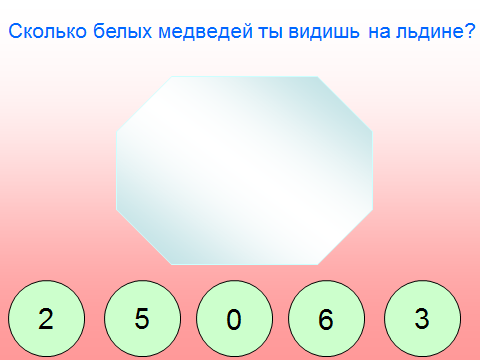 Ученик выбирает число, соответствующее количеству предметов. Аналогичная работа по остальным слайдам.Мотивировка деятельности.Стараются быстро считать.Стараются  быстро принимать решение. Работа на компьютере и на ИД. Соотносят число и количество предметов.Умение работать в группе.Умение работать по плану.Формирование мотивации к обучению и целенаправленной познавательной деятельностиУмение проявлять познавательную активность.Умение выполнять действия в соответствии с поставленной задачей.Осознание правильности или ошибочности в выполнениипримеров.Умение работать самостоятельно.Формирование навыков устного счёта.Музыкальная физминутка(3мин.)-Разведчик должен уметь отдыхать (приложение 5)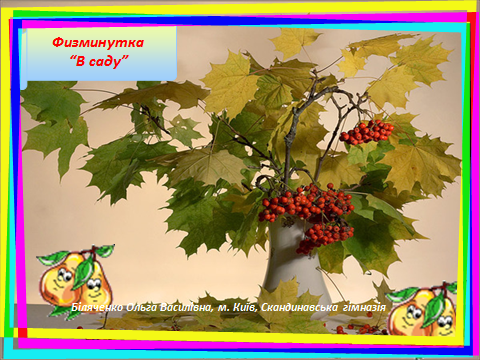 Повторяют движения, отдыхают, расслабляются.Формирование умения следить за своим здоровьем.Работа по теме урока (13мин.)1.-Разведчик должен быть очень осторожным и внимательным, чтобы не подвести своих товарищей.Работа в парах (карточки).2.-Одно из умений,которым должен обладать разведчик – умение точно стрелять. Стрелять можно и в «молоко», т. е. мимо, а можно и в цель. Определите своё мастерство.Игра – тренажёр. Дети по очереди выходят к доске и выполняют решение примеров, остальные сигналят карточками: правильно – красная, неправильно – синяя. Аналогичная работа по остальным слайдам.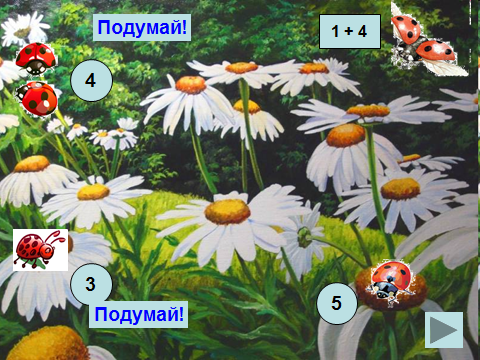 Работают в паре.Оценивают работу напарника.Решают примеры на сложение и вычитание чисел 1, 2.Решают примеры на сложение и вычитание чисел 1, 2, 3, 4.Проверяют работу товарищей.Умение работать в паре.Формирование навыков вычисления в пределах 10.Умение оценивать свою работу и работу товарищей.Умение высказывать свою точку зрения и слушать собеседника.Умение работать с ИД.Умение оценивать работу товарищей.Формирование положительной мотивации к учению.Итог урокаРефлексия (5мин.)-Иногда разведчик проваливает задание, обманываясь по поводу действий врага. Хотите опыт проведём?Скрестите указательный и средний палец. Дотроньтесь ими до носа. Сколько носов вы получили?  Стало два носа?Это иллюзия осязания.Вы сегодня показали отличные мыслительные способности, возможно, кто-то из вас, когда вырастет, станет настоящим разведчиком.А теперь зашифруйте своё отношение к уроку, а я попробую расшифровать.-Подведём наши итоги.-В чём упражнялись на уроке?-Что получилось?-Над чем ещё хотите поработать?-Вы довольны своей работой?-Оцените свою работу и работу всего класса при помощи «Светофора».Проводят опыт.Рисуют смайлики.Оценивают свою деятельность и деятельность всего класса.Мотивировка познавательной активности в изучении темы.Формирование умения осуществлять личностную рефлексию.Умение высказывать свою точку зрения. Умение оценивать свою работу и работу товарищей.